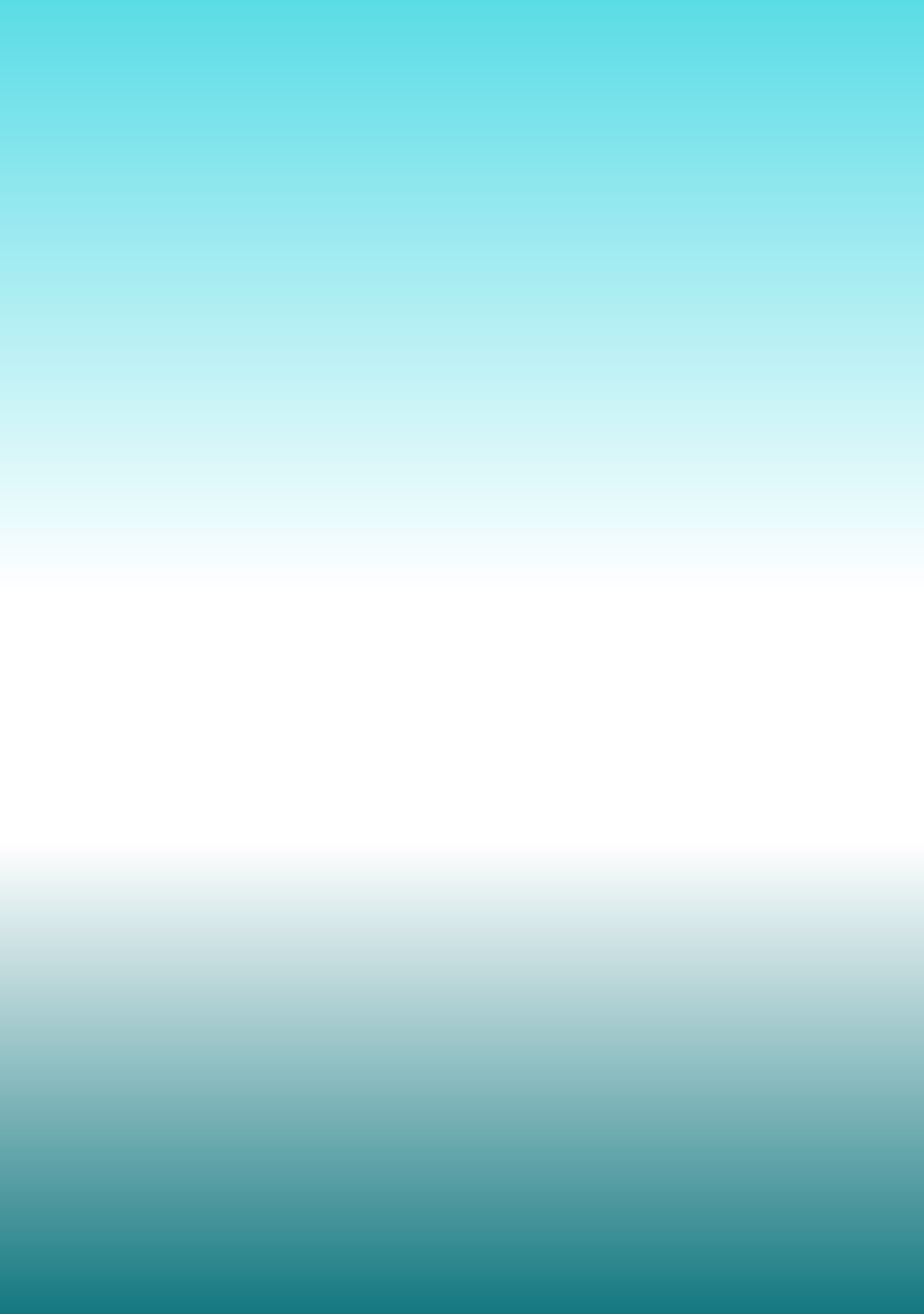 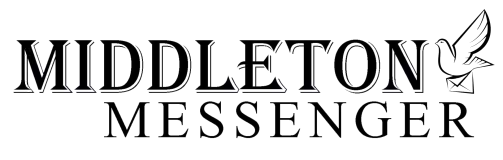 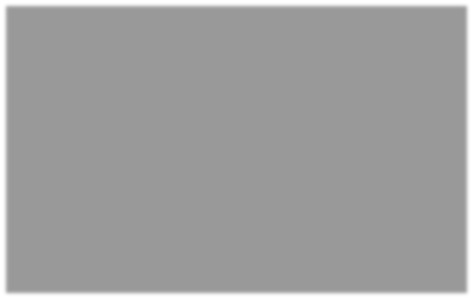 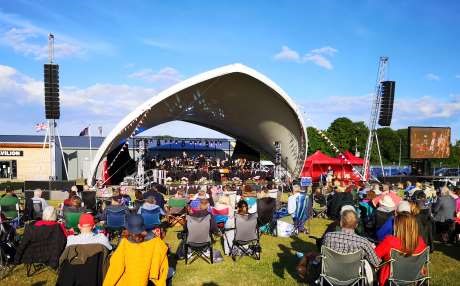 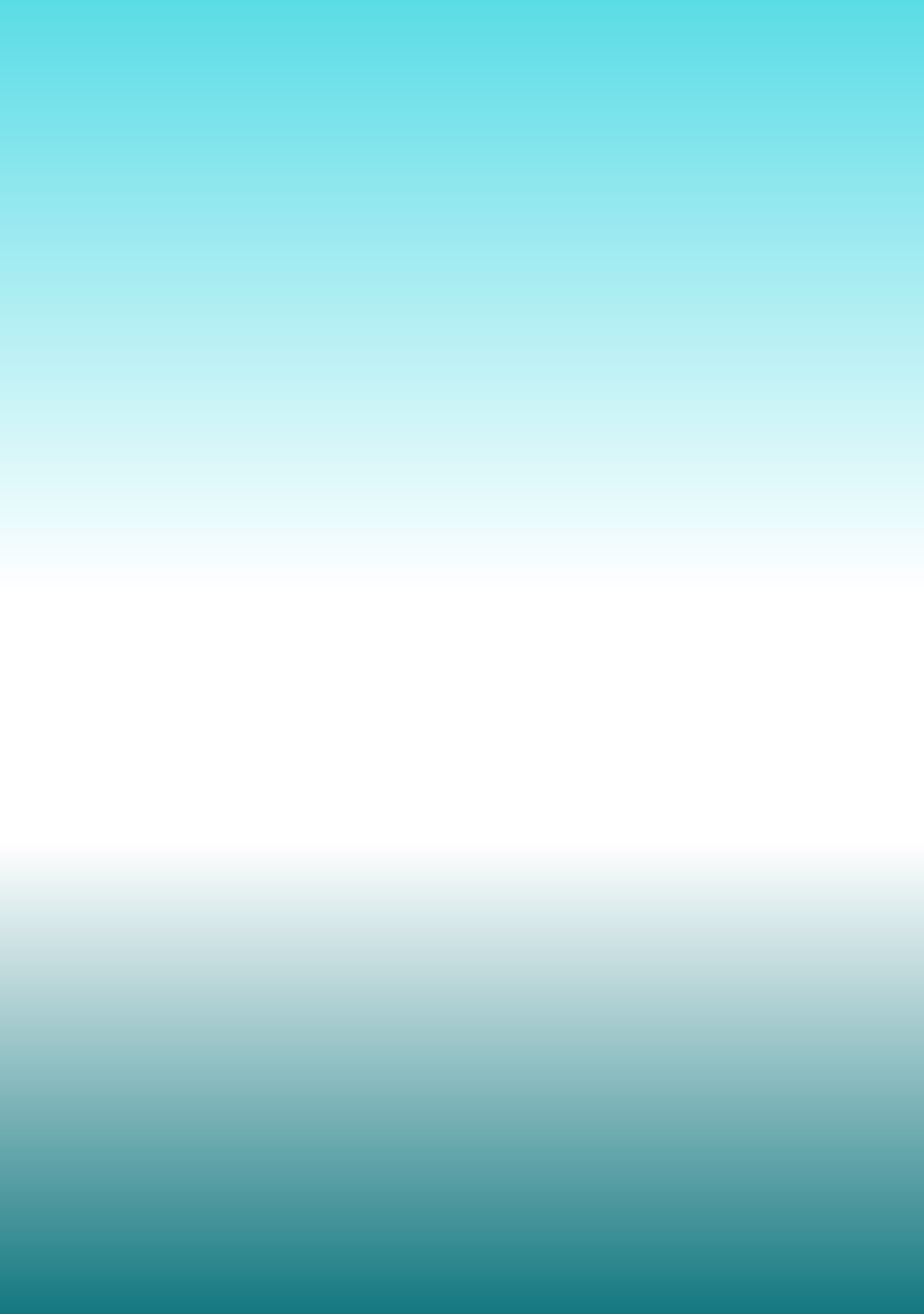 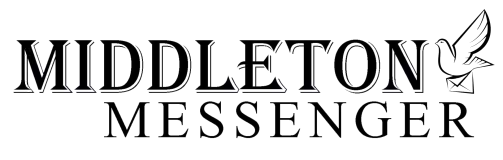 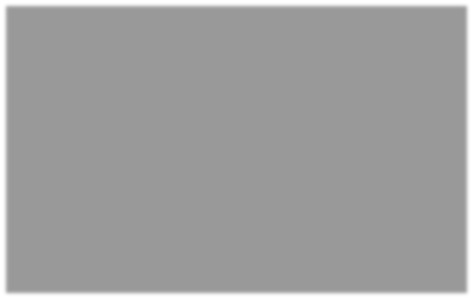 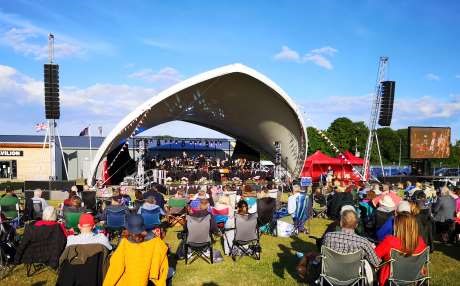 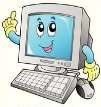 NEXT COPY DATE 14th AUGUST Do you have anything that you want to sell?  Maybe now is the time to take advantage of our special offer advertising prices (see opposite page).  Don’t forget that The Messenger is delivered to every household in Middleton. Please send in your contributions by the end of the copy date. If I don’t acknowledge them please get in touch to make sure they have arrived. Thank you Lyn   4 The Paddocks   219500 middletonflyer@yahoo.com  If you have any ideas, comments or complaints (especially complaints) you want to share then send an email to middletonflyer@yahoo.com.  Remember, we can’t respond unless we receive your message The cover photo is one I took of the recent Driffield Midsummer Spectacular Charity Concert (taken before the rain!). Lyn QUIZ PAGE What is the name of the Market Weighton Tall person? 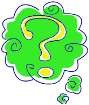 Where was St.John of Beverley born? What is name the oldest horse race in England? Where will you find the Black Mill? What is the name of the well in Market Weighton? What was the name of Middleton's former pub? Who lives at Dalton Hall? Where is Yorkshire's largest fresh water lake? How many lighthouses are there between the River Humber and Scarborough 9 (excluding Scarborough)? 10 Where is the capital of the Wolds? 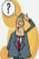 Quiz set by Rowland Wooldridge 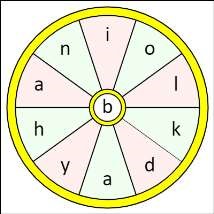 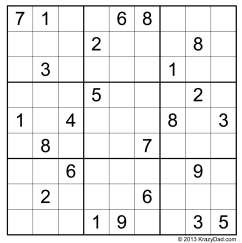 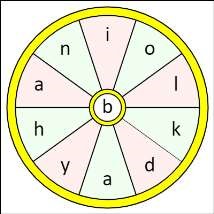 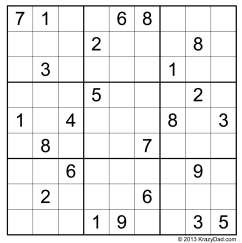 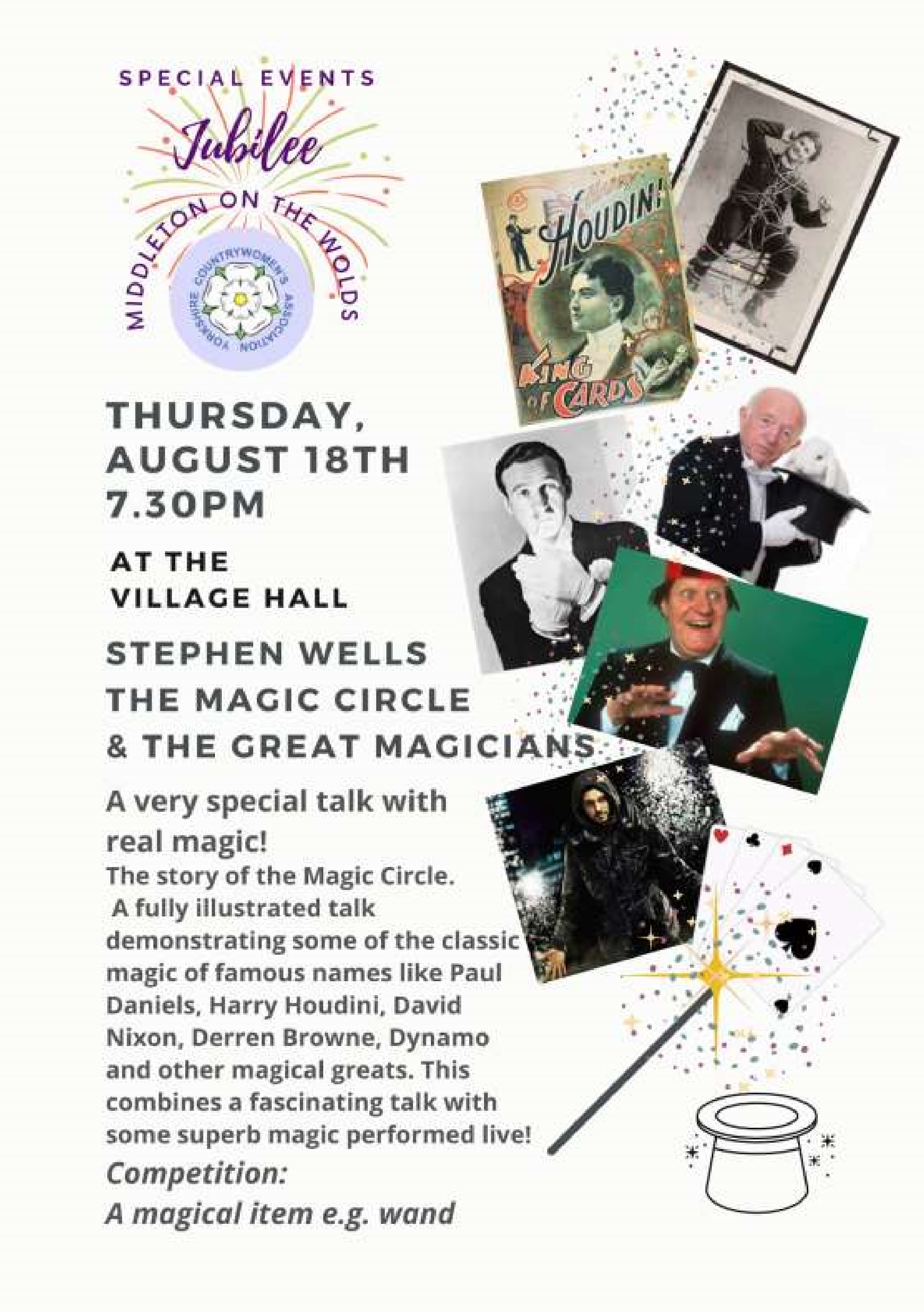 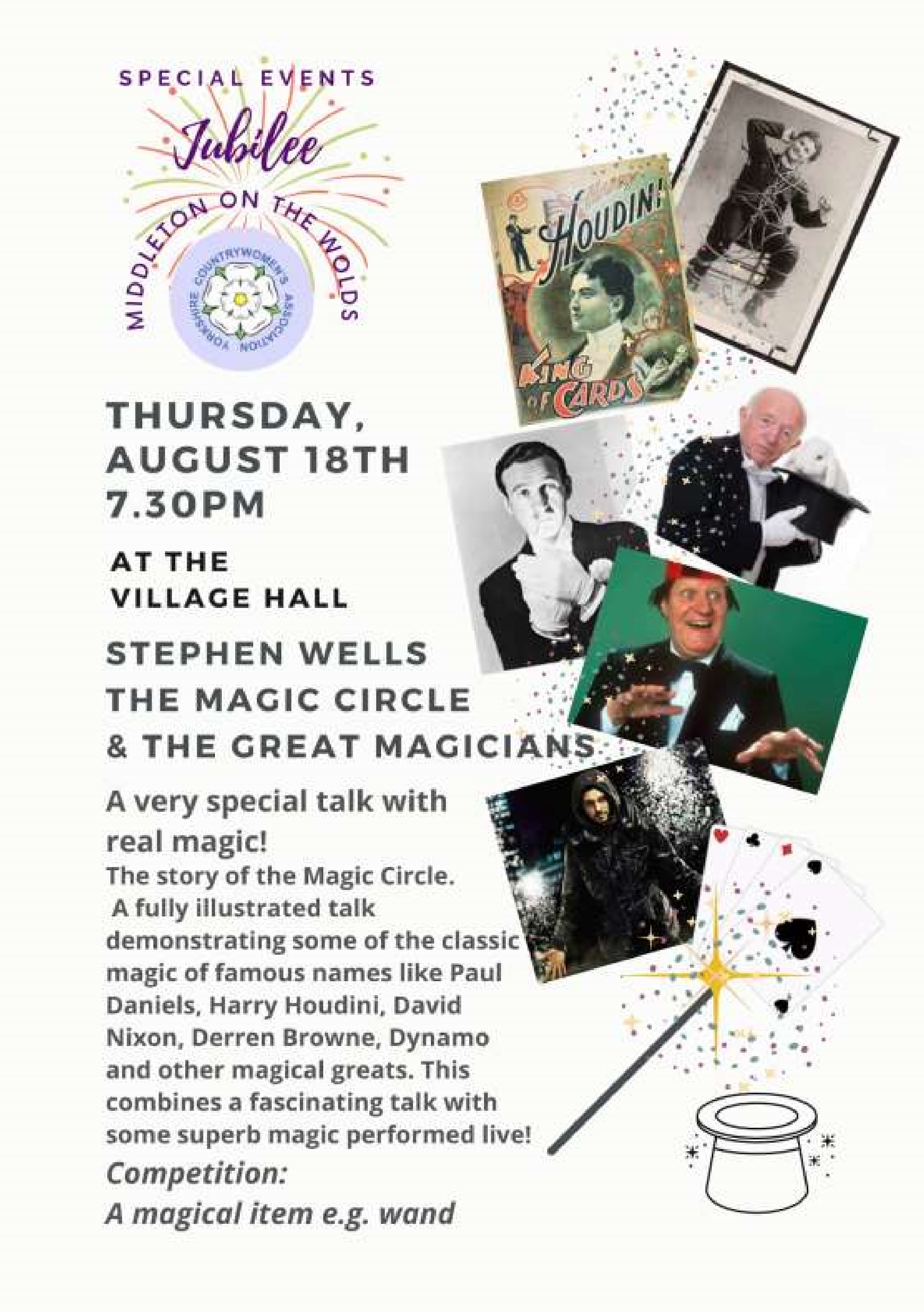 St Andrew’S church Services for August Note: The Benefice service on 31st July is at Kilnwick at 10.00am.    Ministry Team The wolds METHODIST CHURCH bainton Services for August There is no Coffee Morning at the Wolds Methodist Church in August  a note from your vicar A couple of weeks ago we made our first visit to Bempton. At this time of year around ½ a million sea birds cling to the sides of the cliffs and rear their young, demanding offspring. How they don’t fall off I do not know. It was a very educational visit, I now know what a Guillemot looks like (creamy coloured head) and that all this time when I have been calling the large squawky sea birds who pinch your chips ‘sea gulls’ I was 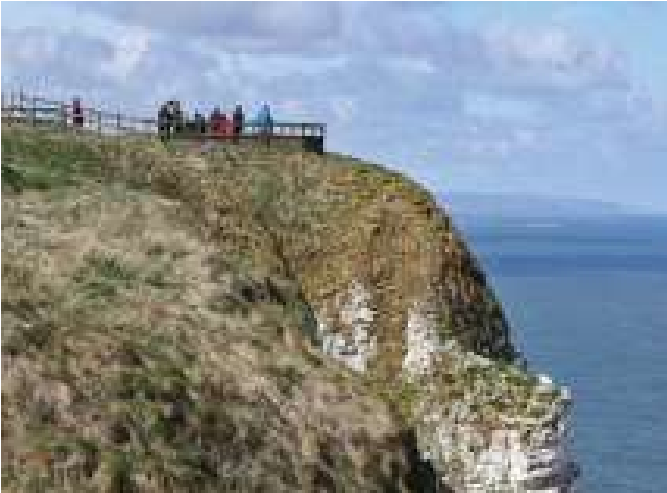 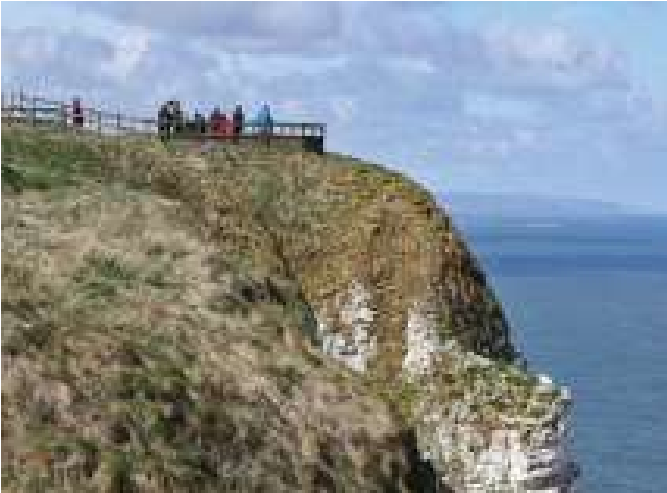 wrong, and they might be herring gulls, kittiwakes, Fulmars or many other kinds of gull.  But what I had most hoped to see were the Puffins. We had a lovely walk along the well-maintained paths to the look-out points – I could not believe the noise! The weather was very changeable - sunshine, cloud, dark cloud and heavy rain, thunder and even lightning.  I did see one puffin – it must have been young as it did not have its multi coloured beak but a bright red/orange one (a baby puffin is called a ‘Puffling’). When we returned to the RSPB café and shop, I saw a fridge magnet which said ‘I saw a puffin at Bempton Cliffs’ - not ‘Puffins’ plural, which made me think these little birds are quite elusive and also very smart as they do not cling onto the cliff face but live in burrows where they are protected from the elements and predators and very hard to spot! What did strike me, though was how so many different breeds of bird live quite happily side by side not in separate colonies.  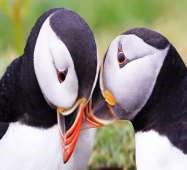 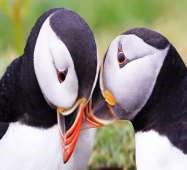 The school holidays have now begun and August can feel like a less frantic time for many – long, warm days (hopefully) with time to just sit and be. Many churches suspend all committee meetings for a whole month so people have time to rest and recharge.  Whether you are visiting the sea side, travelling or sitting in your garden I hope that during this next month you will have time to do those things which give you joy. Take care Jane   Local Birds & wildlife 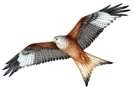 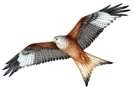 First of all, thanks to Janny and Barry for their patience – here are the pictures that I didn’t manage to include last month: “Here are two photos of the woodpecker that has been coming into the garden many times a day – hoping they will bring the babies back to the feeders like they have before. We have also had lots of baby birds coming in the garden. The meadow pipit was 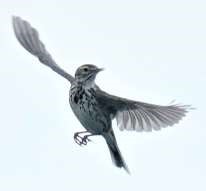 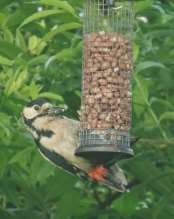 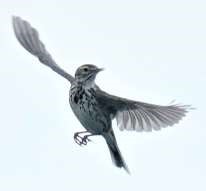 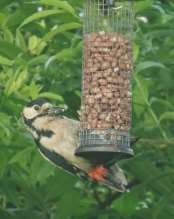 At the end of June Hazel reported seeing five stoats bouncing across Warter Road outside the village, and Sheelah saw a group of red kites circling above a rye field that was being cut for silage and diving down into it – were they spotting small mammals fleeing the machinery? Although I haven’t been out and about, in the last couple of days the wildlife has very considerately come to me; I was woken up in the early hours one night by a loud hissing sound like a very large snake that had somehow got hold of a child’s small plastic trumpet and was giving a concert while sitting on the roof directly above my open window. While I didn’t actually see this enthusiastic performer, what I did see, beautifully silhouetted against the sky, was a parent owl coming in to feed it's youngster. It made several visits, at one point flying to a nearby leylandii, having a rummage and then coming back again. A real treat, and well worth waking up for! The next visitor was actually brought to me by Val from over the road; a young swift that had been found apparently exhausted on the ground. I was able to get it to take some water from an eye-dropper, which slowly revived it. It was flapping it’s wings very strongly later in the afternoon, and took off but disappeared into a nearby bush. I will come back to this shortly …. 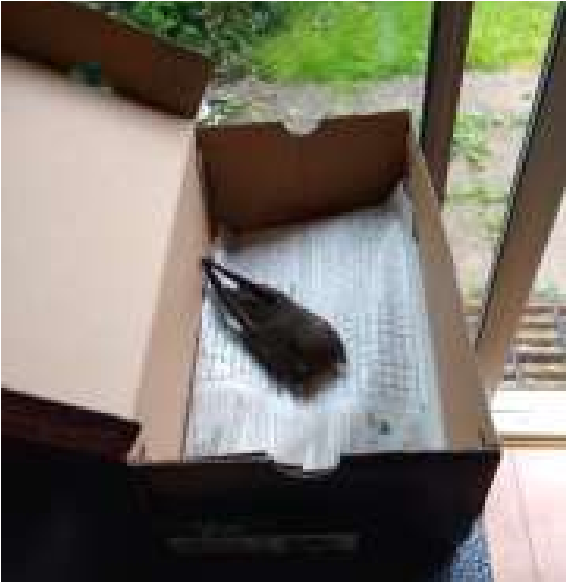 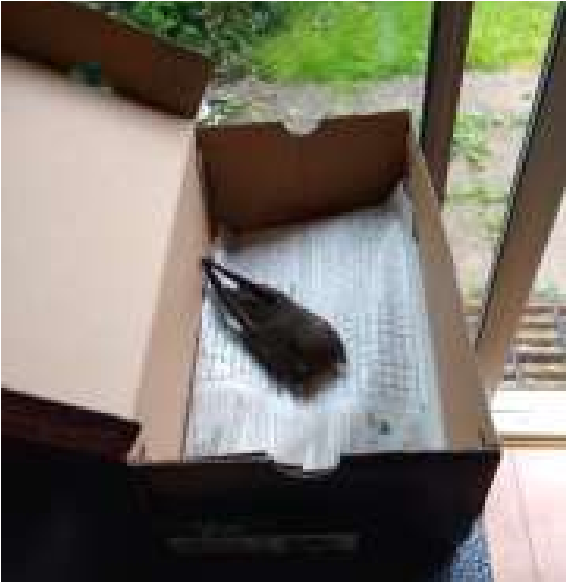 Later that evening I was pulling the curtains when I saw an enormous hedgehog on the lawn. I haven’t seen one in the garden for a very long time, so this was a wonderful sight. However, and this is where two happy stories collide with a sad outcome for one, the next morning there was half of a swift on the lawn, but presumably a very happy hedgehog somewhere in the undergrowth. Finally, I got very carried away with the cockchafer last month, and now Hazel has told me that in fact they are not actually very good for gardens, as the larval grubs lurk under the lawn eating the roots of the grass and causing brown patches. However, looking on the bright side, all our lawns are getting brown patches now anyway because of the hot sun and lack of rain, so perhaps the odd cockchafer can get away with it! Please let me have any photos, anecdotes and interesting sightings for next month, and I will try and keep more up-to-date. Barbara Barbara, Paul and Rob Lavender would like to thank everyone for their support and kindness following the sad and unexpected loss of Ian last month. Your cards and good wishes were really appreciated, and made a big difference. Middleton book group 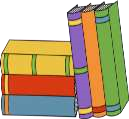 July Books Shuggie Bain is the debut novel by Scottish/American author Douglas Stuart, published in 2020 and awarded the Booker Prize in the same year.  Not an easy read, it tells the story of young Hugh, known as Shuggie, growing up with an alcoholic mother in 1980s post-industrial working class Glasgow.   A description of the book in the Telegraph encapsulates the issues in the book as joy, sorrow, anger, disenchantment, passion, desire, envy, hate, disappointment and a strange, luminous love.  It received a mixed reception from members of the group. Women of the Dunes by Sarah Maine proved a popular choice for most members.  Set in the sea-lashed coast of West Scotland, the story entwines the lives of three very different women: a ninth century Norsewoman, a nineteenth century woman and a twenty first century archaeologist!  Libby.  The story connects the three timelines through many fascinating myths and legends.             Jean Meetings are on the second Tuesday in the month. Hopefully we will be able to meet in a member’s graden now that we are into the summer months.  Please get in touch to check - Lyn, 219500 or lyndennis456@gmail.com  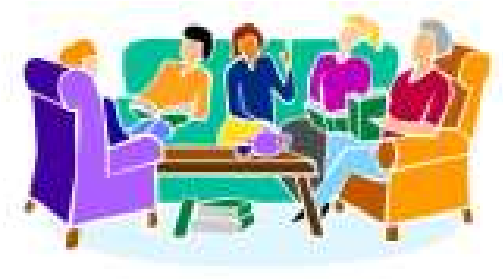 The next books for discussion are:  Men Don’t Cry by Faiza Guene The Vanishing Act of Esmo Lennox by Maggie O’Farrel parish council news 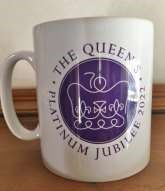 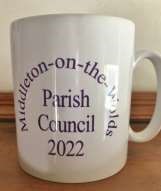 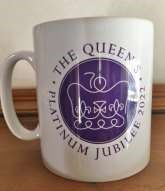 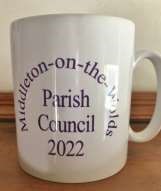 JUBILEE CELEBRATION MUGS As part of the Jubilee celebrations the Parish Council purchased a quantity of mugs with the intention of offering everyone in the village who are in receipt of a state pension a complimentary gift. These were available and some were distributed at the Gala but we still have a number of mugs available for those eligible. In order to further help with their distribution they will be available free for collection from the READING ROOMS on Wednesday 10th AUGUST between 9am and 12 noon.  For those who are unable to collect or arrange for them to be collected on their behalf a home delivery service will be available on the afternoon of that day between 2-4pm. If you wish to take up this offer please e mail Nick Jones on nj@motwparishcouncil.com stating your NAME/S and ADDRESS for delivery. If you’re not in the mug will be left by your front door. Claim one now and enjoy your morning tea just like the Queen does! Thank you Nick Jones Parish Councillor LOCAL HISTORY 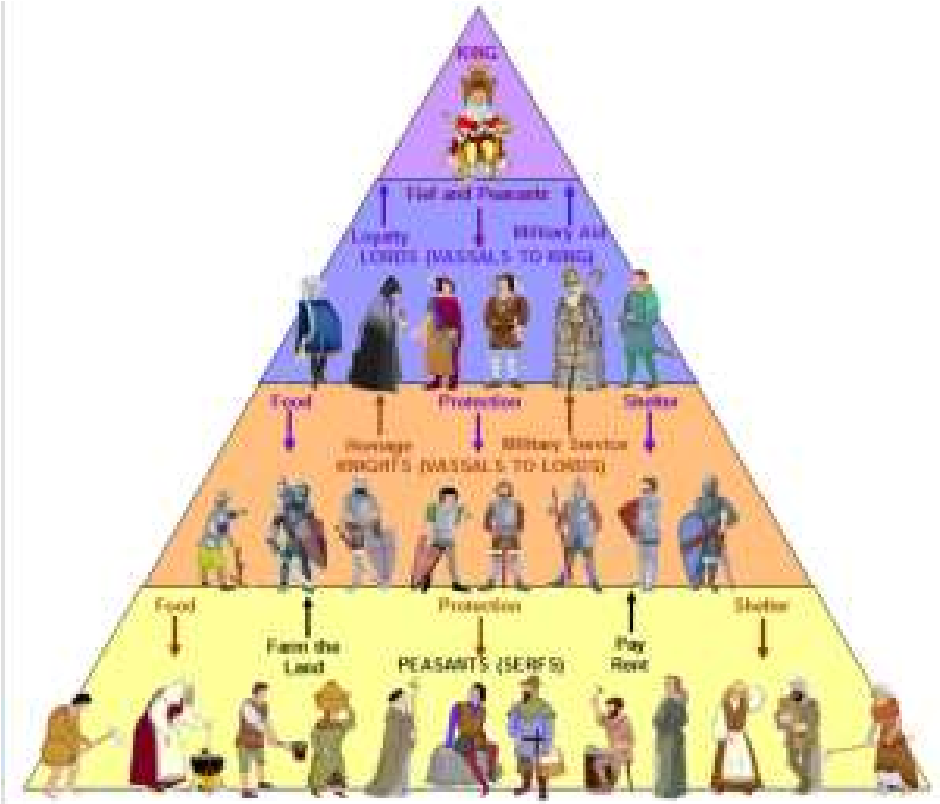 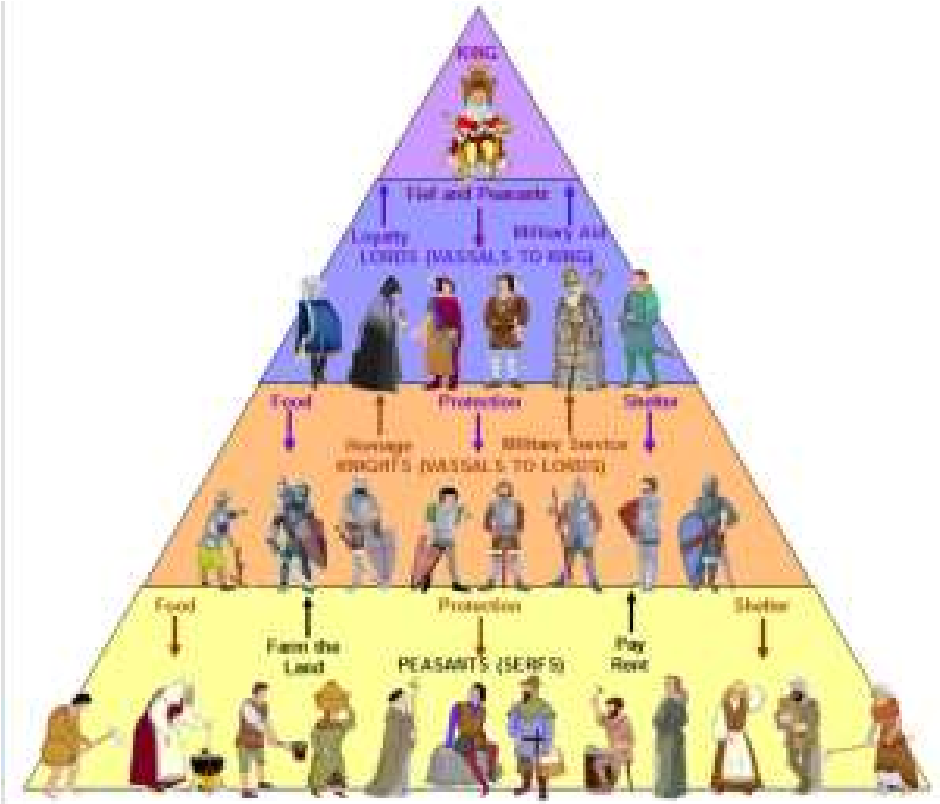 The decline of feudalism had started when the greater barons and lesser knights began to divide; the former concentrating  on warlike activities and the latter forming the beginnings of the squirearchy which would dominate the rural scene for centuries and which increasingly used wage rather than serf labour. This class concentrated on agricultural production,  particularly wool and collaborated with the new merchant class in the emerging towns in the trading of this commodity. It was in these post conquest centuries that new ideas on the administration of justice were established and the first parliament summoned. In the context of civil disputes it is of interest to note that at Middleton–on--the-Wolds in 1409 a country jury reported to the Sheriff of Yorkshire that there were floods in the meadow and pasture of Gerard de Usflet, and of Anlaby, Swanland, Hessle and Ferriby, because Hull did not keep its watercourse clear from Spryngheved through Darlynghamdyke to the town gates. This led to a lawsuit in Westminster Hall in the Michaelmas term of 1413. The upside of Norman rule had been that the people knew who was in charge and were spared the uncertainty experienced in other countries where local warlords vied for power; a state of affairs which England eventually experienced during King Stephen’s reign and the dynastic struggles in the so called Wars of the Roses. 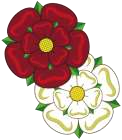 In this period of our history the rural peasant would have had limited knowledge of the countryside away from the home village; he or she  would have regarded the inhabitants of other settlements as foreigners; however the kind of agriculture practised at the time would have necessitated cooperation among the workers in the village. Loyalty to the village was the basis of law and order and strangers were looked on with suspicion. The landowning class however would no doubt have known more about the outside world particularly when war was involved such as the conflict with France known as the Hundred Years  War. At the end of this struggle in 1455 there was the start of a sequence of plots, rebellions and battles for dynastic reasons named in later centuries the Wars of the Roses  involving the Lancastrians, Red Rose and Yorkists White Rose. The military capabilities of each side were strengthened by the influx of returning nobles from the previous war with their bands of physically strong soldiers, the latter often being  unfit for peaceful employment and  consequently eager for violent activities.  The story of the war was complicated but as the names of the antagonists suggests there was action in Yorkshire including the bloodiest battle ever fought on English soil at Towton near Tadcaster during a snowstorm on the 29th March 1461 (Palm Sunday) involving an estimated  fifty 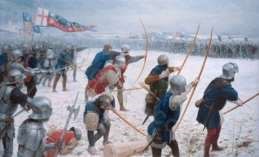 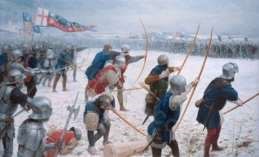 thousand participants. The result was the displacement of the Lancastrian king Henry the sixth with the Yorkist Edward the fourth. Among the would be participants of the battle was the 13th. Baron Clifford whom Shakespeare in his play Henry VI part 3 refers to as “Butcher Clifford cruel child killer and treacherous coward.” It is said that he ruthlessly stabbed the youthful Rutland after the battle of Wakefield in 1460 and set the Duke of York’s head on a pole decorated with a paper crown and took it to Queen Margaret. However he was killed on the eve of Towton fighting on the Lancastrian side. His son Henry lived in disguise as a shepherd on the hills around Londesborough after the battle which earned him the name “Shepherd Lord.” The fortunes of the family recovered after the battle of Bosworth Field in 1485 when the estates were restored including land in Middleton. Henry’s descendents became Earls of Cumberland and one heiress married Richard Boyle the first Earl of Burlington.The family was to aquire land in Kiplingcotes and Middleton in 1601. Edward the fourth was succeeded to the throne for a mere seventy eight days by his son Edward who with his brother Richard was the subject of one of  the most  famous unsolved disappearances in English history known as the Princes in the Tower. He was followed by Edward the fourth’s younger brother  the much maligned Richard the third; considered by some to be a friend of the north; but still considered as the prime suspect in  the disappearance of the princes. He was killed at the battle of Bosworth Field in 1485 an event which signalled the arrival of a new dynasty: the Tudors who were destined to take the country in different directions. Geoff Wisher 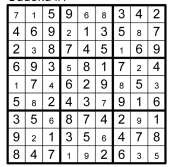 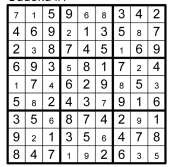 Middleton on the wolds ce ve school 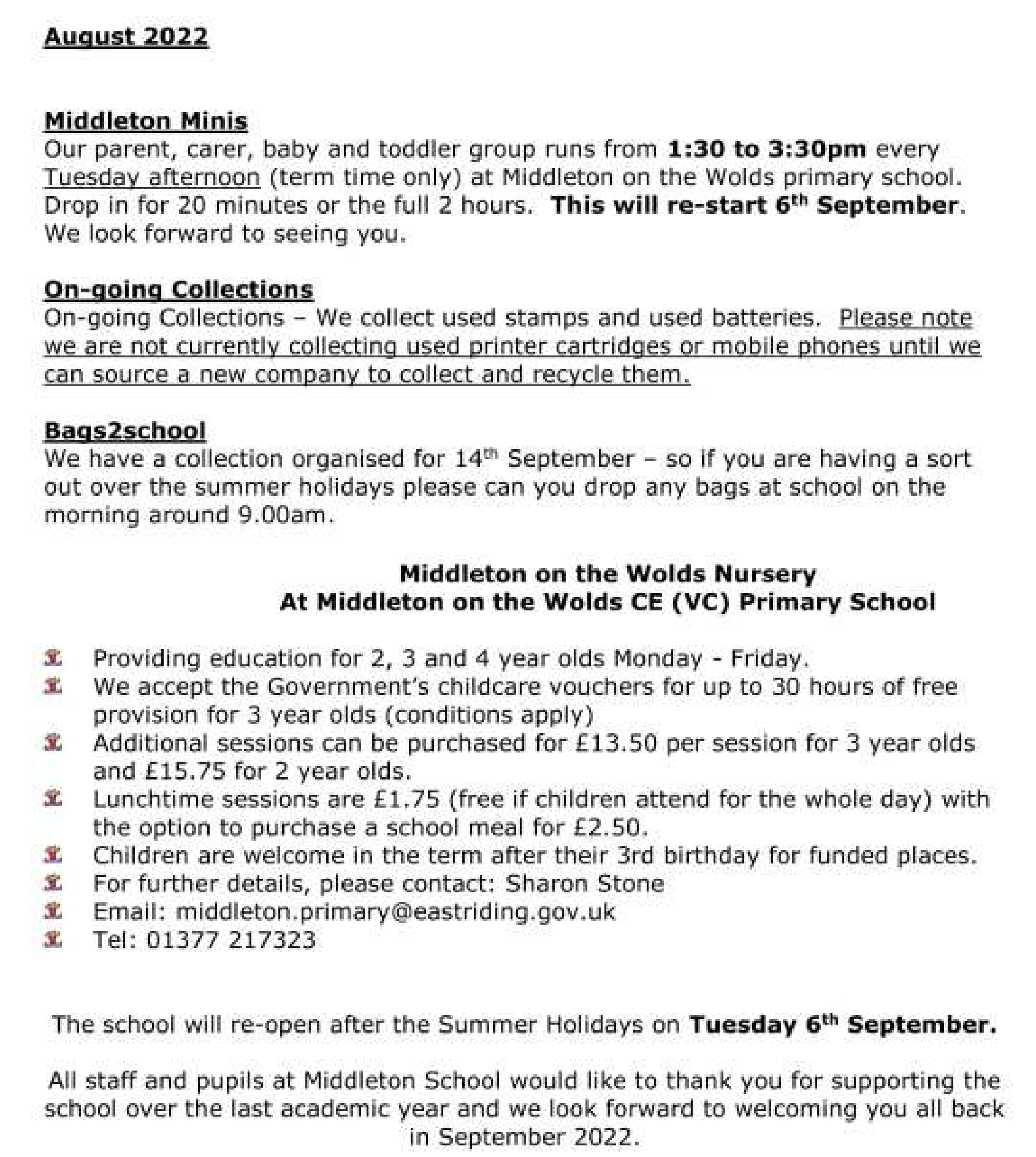 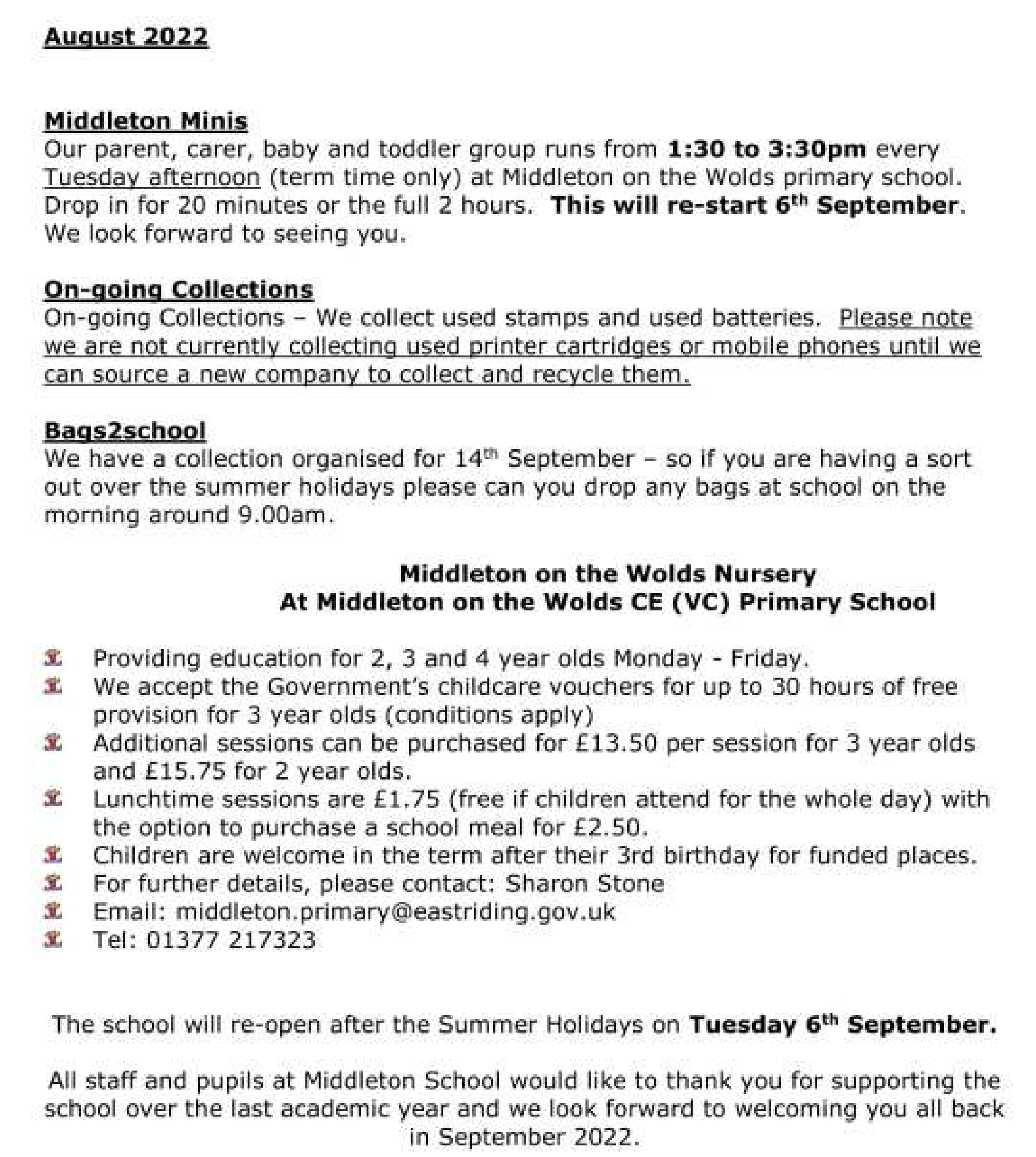 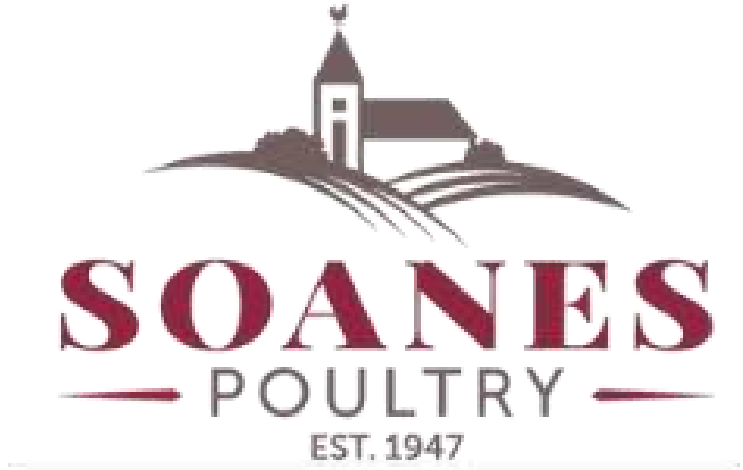 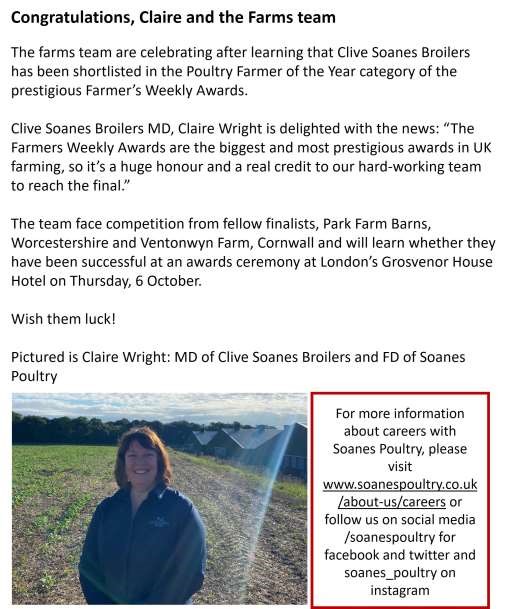 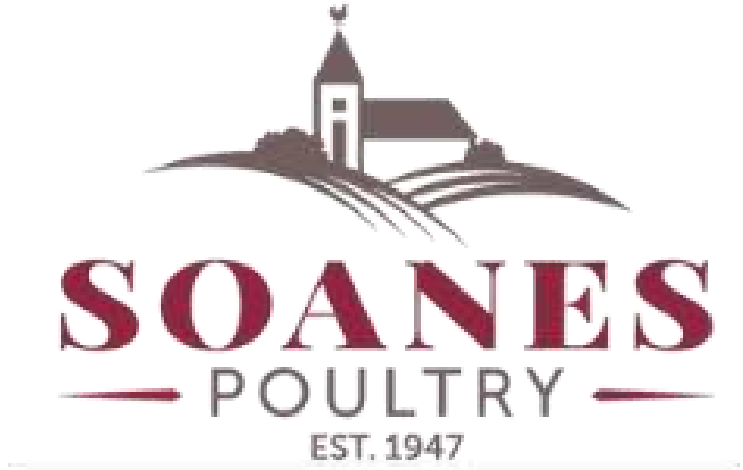 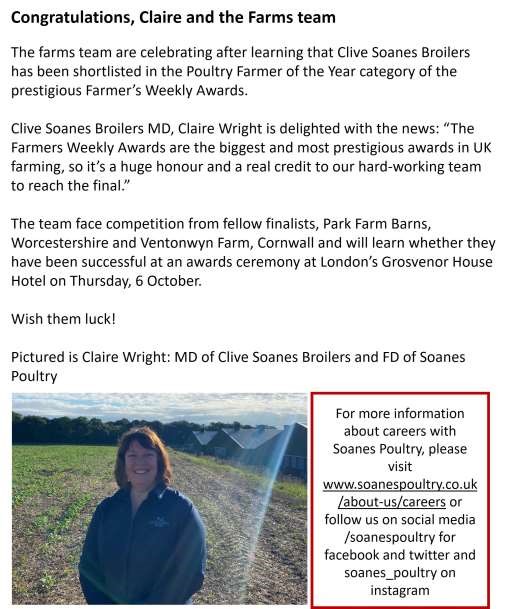 Advertisements 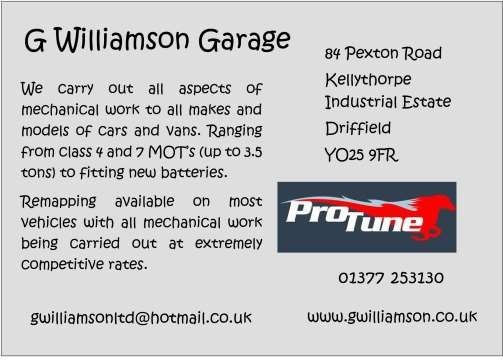 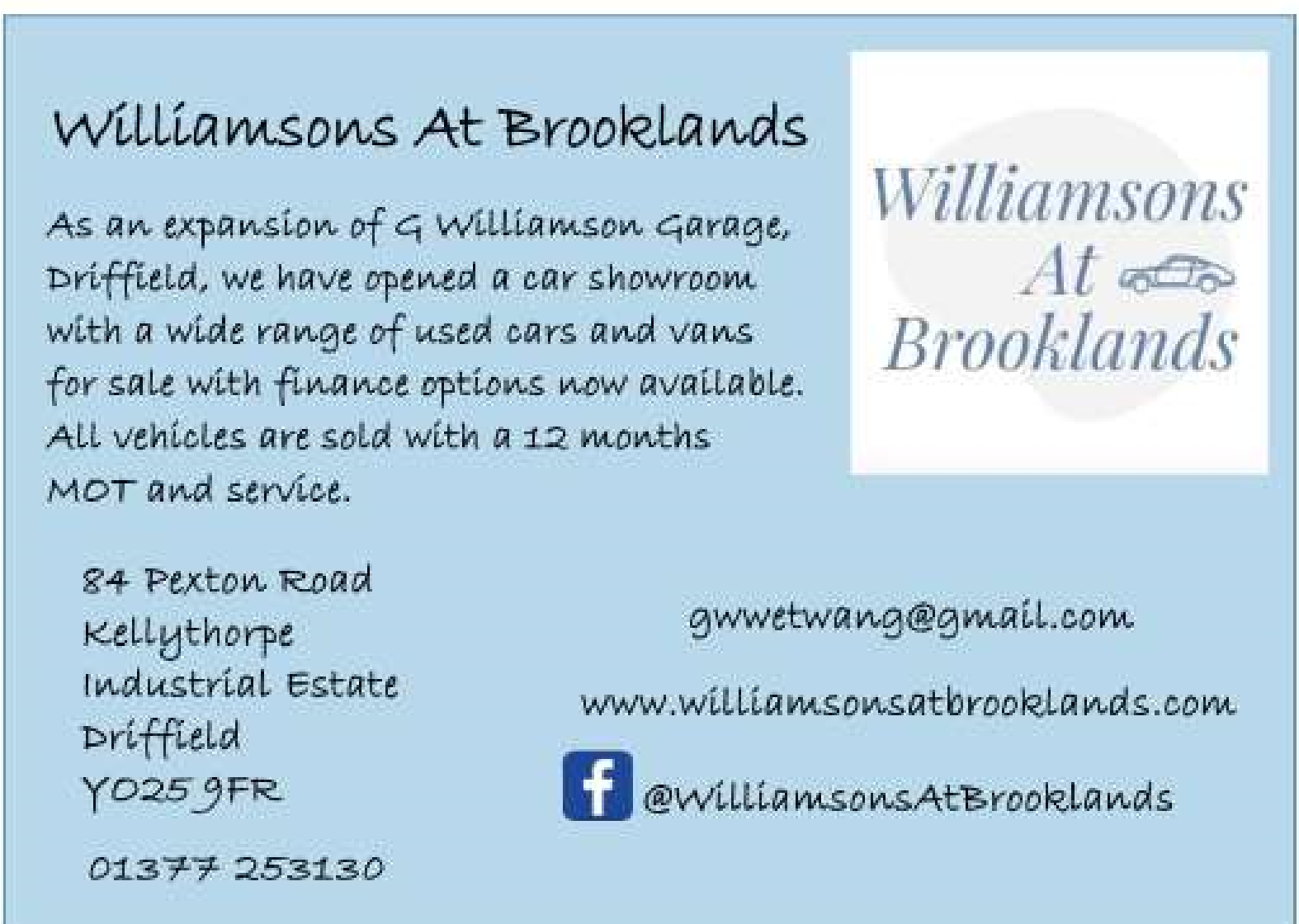 Advertisement 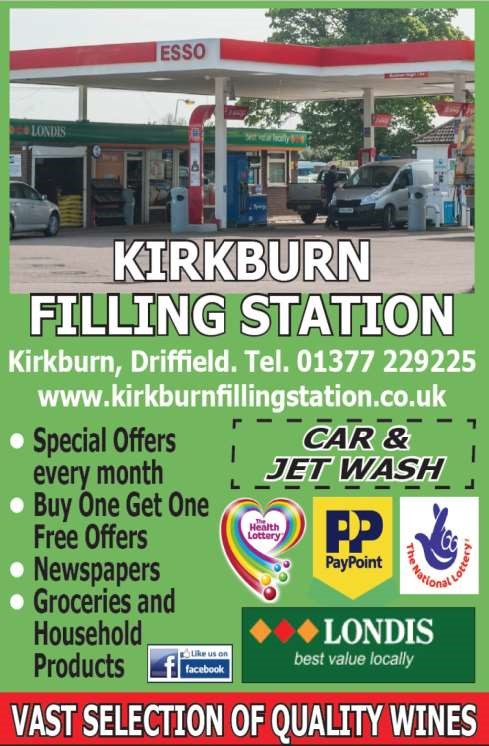 Advertising Feature 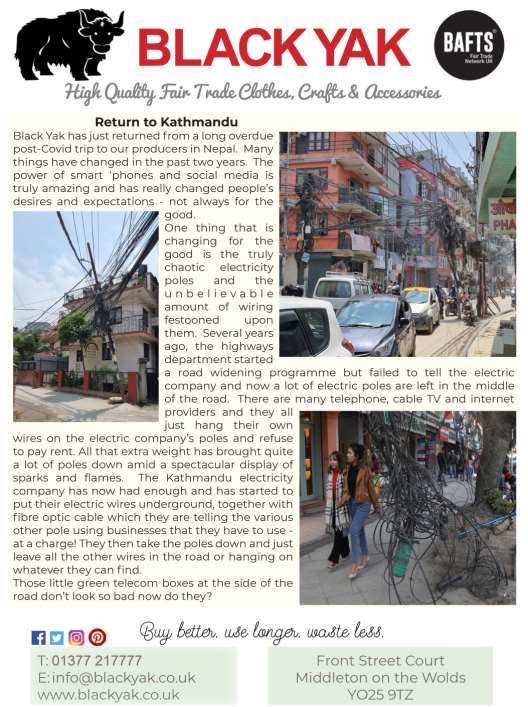 Regular group activities Weekly Groups email: middletonflyer@yahoo.com                                page 20 Advertising Special Offer 10% off Help support the Middleton Messenger. We have a special feature regarding advertising rates, with the introduction of ¼ of a page next month for that issue. This is in order to gauge its popularity in the future. If it goes well, it will become a continuing feature in our Messenger. Any queries or potential adverts please contact Tina at middletonflyer@yahoo.com or 01377 217242. Rates 	 	 	Month 	 	Year Whole Page 	 	£25.00   £22.50  	£150  £135 ½ Page 	 	 	£15.00   £13.50  	£100  £90 ⅓ Page 	 	 	£10.00   £9.00 	 	£60    £54 ¼ Page 	 	 	£5.00 - special price Sunday 7th  10.30am  Morning Prayers.  RL Sunday 14th   10.30am  Holy Communion.  Rev’d Jane Anderson Sunday 21st  10.30am  Holy communion.                                     Rev’d Canon Kate Goulder Sunday 28th  10.30am Holy Communion.  Rev’d Anne White Sunday 7th  10.30am Service at the Wolds Methodist Church.         Miss Margaret Collinson Sunday 14th  10.30am Service at the Wolds Methodist Church.          Pastor John Gleaves Sunday 21st    9.00am Café style worship with breakfast at the Wolds  Methodist Church.   Rev Dr Richard Teal.         Holy Communion. Sunday 28th  10.30am Service at the Wolds Methodist Church.              Rev Keith Himsworth  	 	 Monday 	Pilates 	 	 Monday 	Pilates 	 	 5.00-6.00pm 	Village Hall 5.00-6.00pm 	Village Hall 5.00-6.00pm 	Village Hall Tuesday 	Tai Chi  	 	 Tuesday 	Tai Chi  	 	 2.30-4.00pm 	Village Hall 2.30-4.00pm 	Village Hall 2.30-4.00pm 	Village Hall Wednesday Line Dancing 	 Wednesday Line Dancing 	 7.30-9.00pm 	Village Hall 7.30-9.00pm 	Village Hall 7.30-9.00pm 	Village Hall Thursday 	Middleton Movers  August Thursday 	Middleton Movers  August 2.00-3.30pm 	Village Hall 2.00-3.30pm 	Village Hall 2.00-3.30pm 	Village Hall 3 	Village Hall Committee  3 	Village Hall Committee  2.00pm 	Village Hall 2.00pm 	Village Hall 2.00pm 	Village Hall 9 	Book Group  	 	 9 	Book Group  	 	 10.30am 	Driffield 10.30am 	Driffield 10.30am 	Driffield 14 	Womblers Litter Picking  14 	Womblers Litter Picking  10.00am 	Lime View  10.00am 	Lime View  10.00am 	Lime View  LOCAL CONTACTS Bell Ringing    Chris Atkin  LOCAL CONTACTS Bell Ringing    Chris Atkin  LOCAL CONTACTS Bell Ringing    Chris Atkin  217285 217285 Book Group/Middleton Movers Book Group/Middleton Movers Lyn Dennis 	 219500 219500 	Bowls Club 	 	 	 	Bowls Club 	 	 	 Rob Bradley 	 217435 217435 Country Women’s Association  Country Women’s Association  Christine Johnson 217374 217374 	First Responders 	 	 	First Responders 	 	 Chris Brent 	 219469 219469 	Line Dancing  	 	 	Line Dancing  	 	 Pat Pottage 	 217516 217516 	Methodist Chapel 	 	 	Methodist Chapel 	 	 Jane Gray 	 07870 562455 07870 562455 	Middleton Messenger  	 	Middleton Messenger  	 Mike Kelly 	 07713 620912 07713 620912 Lyn Dennis 	 219500 219500 Tina Walker 	 217242 217242 	Middleton Green Group 	 	Middleton Green Group 	 Liz Naylor 	 219072 219072 	Middleton Womblers  	 	Middleton Womblers  	 Andrew Naylor 219072   219072   	Parish Clerk 	 	 	 	Parish Clerk 	 	 	 Sandra Morrison 01262 470496 01262 470496 	Pilates  	 	 	 	Pilates  	 	 	 Ian Stephenson  07973 755717 07973 755717 	Reading Rooms 	 	 	Reading Rooms 	 	 Kath Bentley  217456 217456 	Recreation Club 	 	 	Recreation Club 	 	 Dave Newlove  07901 833784 07901 833784 	St Andrew’s Church 	 	 	St Andrew’s Church 	 	 Rev Jane Anderson 219471 219471 St Andrew’s Church Wardens  St Andrew’s Church Wardens  Chris Brent 	 07766 162743   07766 162743   Lesley Kelly 	 O7907 451046  O7907 451046  	Table Tennis 	 	 	 	Table Tennis 	 	 	 Louise Newlove 217801 217801 	Village Hall 	 	 	 	Village Hall 	 	 	 Lyn Dennis 	 219500 219500 	Village History  	 	 	Geoff Wisher  	Village History  	 	 	Geoff Wisher  	Village History  	 	 	Geoff Wisher  217517 217517 